Failure Analysis Request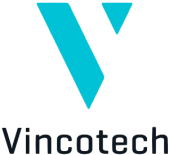 Email: FAR@vincotech.comRMA number:      Customer Reference DataProduct Data 
(Scan Barcode or take a picture about marking)Company name:      End Customer (in case of distributor):      Customer claim Nr.:      Date of issue:      Contact-Person:      Email:      Phone:       QuantityShipment data (if available)Nr. of defective parts:      Quantity to be returned:      Failure rate:      Vincotech delivery note number:      Condition of delivery 	Good (sealed original package without physical damage)	Damaged:      	Location of failure detectionKind of failure	Incoming inspection	Line	Process step:		Assembling		Test	Field, Estimated runtime:      	Other:      Usage condition:      Application Category:      	Electrical		Mechanical		Logistical	Others:      In case of electrical failure, please specify the parameters applied on the module:	Voltage:      	Current:      	Temperature:      	Other:      	Comment:      Could be the returned components in touch with hazardous environment for human life? (Radioactivity, microorganisms, etc.)If yes, please describe:      Could be the returned components in touch with hazardous environment for human life? (Radioactivity, microorganisms, etc.)If yes, please describe:      Failure description (suspected failure mode)(To solve the problem, it is necessary to get very detailed Information. Please describe as detailed as possible and provide analysis documentation if available.)Failure description (suspected failure mode)(To solve the problem, it is necessary to get very detailed Information. Please describe as detailed as possible and provide analysis documentation if available.)ExpectationsExpectations 8D-Report	 Other (analysis report, verification test, etc.):       8D-Report	 Other (analysis report, verification test, etc.):      Note:      Customers are not authorized to return parts without Vincotech RMA number!